NORTH WALSHAM TOWN COUNCIL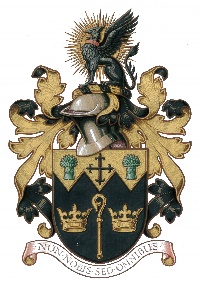 Application for IntermentRe:   	 deceasedFuneral Director:-   	Date of Interment:-   	Time of interment:-   	Cemetery (Please circle)-	Chapel	North	South	Garden of RemembranceBurial (Please circle)	Single £387	Double £528	Re-opener £387Ashes (Please circle)	Single £136	Double £136	Re-opener £136	Ashes in existing grave £136Exclusive Rights (Please circle)	Burial £239	Ashes £135 	Re-opener 0.00 (only if rights already purchased)Ashes Tablet (not exceeding 18” x 18”)	£81For Out of Area (NR28) - double fees apply	TOTAL FEES:   	Cheques payable to :  North Walsham Town Council	Bac’s:  Account No: 82546819	Sort Code: 60-15-54Coffin or Casket:   	Material:   	Size:  	Officiant name, if Grave side service:   	Religion:   	Date of birth:   	Date of Death:   	Cause of death:  	Place of death:   	Normal residence: (if not the same as above)   	Occupation:   	Marital status:   	Maiden Name:   	Exclusive Rights Application made by:   	Address:   	Relationship to deceased:   	Email:    	Re-opener (existing details) 	Exclusive Rights no.   	Grave/Plot No.   	Name of person interred:   	Date of Interment:   	If current exclusive rights owner is deceased, please give new owner:   	For Office Use only:Burial No.   	Grave/Plot No.   	Exclusive Rights No.   	TO BE COMPLETED BY APPLICANTI hereby certify that all details recorded here are correct, that I have received and read a copy of the Cemetery Rules and Regulations and that I comply with them. I understand that a second copy of the Rules and Regulations will be sent to me along with the Deed of Exclusive Rights following the interment.I understand that funeral flowers will be removed from the grave three weeks after the date of interment, or at such a time that the flowers fade, or when otherwise instructed by the family of the deceased. I wish to hold the Exclusive Rights of Burial to the grave in which the deceased named within this document is to be interred. I understand that my Rights will exist for the period of 75 years from the date specified on the Title Deed. As the holder of the Exclusive Rights, I will notify North Walsham Town Council of any change of address. I hereby undertake to indemnify North Walsham Town Council and all of its officers and members against any claim whatsoever relating to the grave, it’s ownership or Exclusive Rights of Burial therein for as long as they comply with Cemetery Rules and Regulations.I also understand that any work carried out to remove and re-fix a memorial is not the responsibility of the Town Council. I, the above named, agree to all the points in the above declaration. Signed:   	 Dated:   	Our General Privacy Statement explains how we use your personal data, keep it stored securely and how you can exercise your rights. All data will be destroyed securely in line with our Retention & Disposal Policy